ALAMEDA COUNTY PUBLIC HEALTH COMMISSION 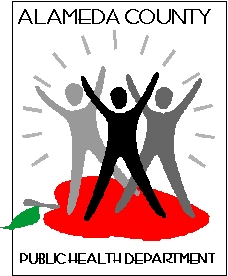      September 14, 2023, 6:00-8:00 pm  Location: Alameda County Public Health Department 1100 San Leandro Blvd, San Leandro, Room 4022117 San Antonio, Alameda CA 94501The mission of the Public Health Commission shall be to review and assess emerging health needs; initiate and improve health and disease prevention programs and policies; make recommendations regarding opportunities for building community capacity as related to public health priorities; and advocate for adequate resources and increased County action to improve community health. Attendance Record, Calendar year 20233 (P = Present, A = Absent, EA=Excused Absence) ACPHD Staff Present: Evette Brandon, Linda Franklin, Leah Fortin, Kimi Watkins-TarttAgendaDist  # Member Name Term Exp. 1/12/23 2/09/23 3/09/23 4/13/23 5/11/23 6/08/23 7/13/23 8/10/239/14/231 Hurst, David 07/01/24 A P P P A P P AP1 Ramchandani, Harsha 12/07/24 P A P PP1 Narayan, Rajiv 01/30/25 P P P P P PP2 Castillo, Nestor 12/07/24 P P P A P P P PP2 Sahi, Jatinderpal 09/20/25 P P P A P P A PP2 Bhaiji, Ammar 10/7/23 A P A A A A A E.A.A3 Boller, Greg 01/30/25 A A A P P A P AP3 Jim Meyers   02/11/24P P P PP3 Varela, Rebekah 04/21/24 A P P A A A A AA4 Harper, Zhonnet 07/02/24 P A P P A P P PP4 Howard, Gary 11/28/23 P P P A P P E.A. PA5 De La Pena Medina, Mitzy 03/24/25 P A P P P A P PP5 Budge, Jason 01/9/24 A P A P P A E.A. PP5 Temple Perry, Koren 10/26/23 A A P P A A A AA5 Miskelly, Sally 01/26/25 P P P PAAt-large Van Cleve, Juliana 09/19/24 P P P P A A P AAAt-large Chowdhury, Mifta 09/13/23P P P A P A P AresignedTime Agenda Item Description & Task Lead Notes/Actions6:00 Call to Order & Welcome Introductions Chair Castillo6:05 Public Comment* PublicN/A Reports and Presentations6:10 Approval of Minutes Vote for the approval of August meeting minutes.Chair Castillo, Vice Chair De La Pena MedinaApproval of minutes moved to October meeting for July, August & September.6:10Staff reportStaff updatesL. Fortin Support staffStaff announced vacancies per district.Eileen Ng is available to present on Legal Bills in October. Commission agreed to presentation 10.12.23 mtg.Introduced sign-up sheets to bring to events for public tabling.Leah Fortin announced she is leaving ACPHD as of 9.29.23. QIA staff will continue to provide support and coverage to PHC.6:15 Chairs reportUpdates on PHC businessChair Castillo & Vice-chair De La Pena MedinaChair Castillo attended Solano Stroll, tabled w/ ACPHD. Suggested improvements tabling  future events. Commissioner De La Pena Medina is collecting ideas for tabling and events, send her your good ideas. Measure A work continues. 2020-21 report will be completed soon. 2021-22 report will be completed by years end of 2023.Community Advisory Group (CAG) met. This was the vaccine distribution working group, now sunsetted.6:30Director’s reportCurrent ACPHD business pertinent to PHCDirector Watkins-TarttPreparing to launch CHIP, identified 6 areas to improve upon: WIC / Sexual & Reproductive Health / Violence Prevention / Embrace Her / PH Front Door3 areas for Signature Projects to focus on: Access to Care / Economic Improvement / SafetyYear 2: Will include new projects that are not off the ground yet. Collecting data now. Cancer.WIC program is partnering with Oakland Promise, providing savings program for college savings account.ACPHD Leadership attended 3-day CDPH training, held at Creekside Bldg. Learned to integrate new tools in PH Equity works “Trauma Response Training” was designed for PH Leaders across the State. Would like to bring trainers back to ACPHD for ACPHD leaders, community partners and staff.Chair asked if PHC can be more involved in CHIP signature projects? Responded affirmatively, Violence Prevention possible. Perhaps host VP meetings in Commissioners districts. 6:55 BREAK7:00Committee updatesUpdates on committees and new ad-hoc subcommitteesCommittee chairsHealth Equity in All Policies (HEiAP): Health Equity Requires Action – 9.26.23 Presentation by Dr. Kim Rhoads. Hybrid 6-8pm, held at Creekside. Announcement will go to HCSA, Commissioners, pls send out widely.Wants to connect with Office of Violence Prevention, Kristen Clopton. Designing quarterly presentations: Fall ’23 – Health Equity (9.26.23)Winter ’24 – Maternal & Child HealthSpring ’24 – Violence PreventionSummer ’24 – Not yet determinedPlanning a Call to Artists to design posters for each event. Assessment tool (started pre-Covid). New Diagnoses in DSM Code is Z60.5, a new code for individuals diagnosed with trauma related to racial discrimination. Initiated by Dr. David R Williams from Harvard. Sub-committee wants PHC to bring attention to new code, work with Behavior Health to create a level of awareness. Oral Health Committee – Slides were sent to all after the 9.13.23 meeting. Communications & Community Outreach: Would like to use PH studio if still available to create public announcements. Evette will research how to get access and get back to PHC.External Relations Ad-hoc:New committee met 8.24.23. Established broad goals and timelines. Will establish better relations with BoS, track committees in particular the Health Committee, next meeting of BoS Health is 9.25.23 at 10am.MediCal Ad-hoc:Next meeting in October, Alameda Alliance will be only care giver as Blue Cross is leaving. Kaiser does not have bandwidth, is using CBO’s for coverage.January 2024 new mandates.AC PHC would like seat on Alameda Alliance, BoS responsible for building the orgs structure. Nominating Committee: Commissioner Castillo has served 2 years as Chair, others should consider stepping in. October meeting will look at potential candidates for Chair and Vice-chair (should Commissioner De La Pena Medina choose to become Chair)Elections are held at November meeting .Nominating Committee will meet 10.2.23 from 6:30-7:30. Other Business7:20Upcoming electionDiscussion of potential candidates for Chair and Vice-chair of PHC. Election in November 2023Commissioner Hurst See Nominating Committee notes above. 7:30PHC logoReview PHC logo from Commissioner RamchandaniAllLogos viewed by all. 7:35EventsStudent Health Event in unincorporated Alameda County.Report on past weekend events (9/10), Solano Stroll and Oakland PRIDE.Commissioner Howard and Chair CastilloCommissioner Howard not present to discuss Student Health Event. 7:50General AnnouncementsAllNone7:55 Adjourn The formal end of the meeting